Dnia 28 września 2018 roku podpisana została z Gminą Połaniec z siedzibą:  ul. Ruszczańska 27, 28-230 Połaniec, umowa o dofinansowanie projektu nr RPSW.07.04.00-26-0073/16 pn. Podniesienie jakości kształcenia poprzez poprawę warunków infrastruktury edukacyjnej wraz z zakupem niezbędnego wyposażenia w placówkach oświatowych na terenie gminy Pałaniec do Działania 7.4 RPOWŚ na lata 2014-2020 w ramach DWUETAPOWEGO KONKURSU ZAMKNIĘTEGO nr RPSW.07.04.00-IZ.00-061/16Wartość dofinansowania: 1 919 269,01 PLNCałkowita wartość inwestycji :  3 349 027,51 PLN 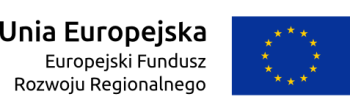 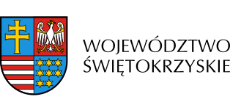 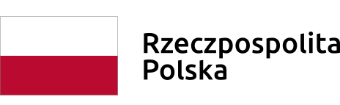 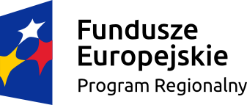 